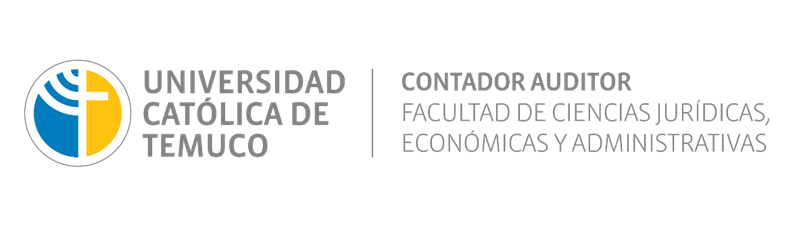 XXXIII CONFERENCIA ACADÉMICA PERMANENTEDE INVESTIGACIÓN CONTABLE 2022Lema: Transparencia, revelación y evaluación en una Gestión Empresarial de Futuro: frente a un cambio significativo de la sociedad.MODALIDAD HIBRIDA (PRESENCIAL Y ONLINE)miércoles 16 al viernes 18 de noviembre de 2022Carrera Contador AuditorFacultad de Ciencias Jurídicas, Económicas y Administrativas Universidad Católica de Temuco1. Título del Trabajo:2. Tipo de trabajo (marque con X donde corresponda)Investigación:  ___                                      Ensayo:   ____                                3. Área temática: Escriba el nombre y sigla ……………………………AU 	AuditoríaEC 	Educación contableAF 	Análisis financieroRF 	Reporte corporativo-financieroCG 	Contabilidad y gobernanzaCC 	Contabilidad Crítica/InterdisciplinariaHC 	Historia de la contabilidadSIS 	Contabilidad y sistemas de informaciónCG	Contabilidad de gestiónSP 	Contabilidad del sector públicoCMS 	Contabilidad medioambiental y social IM 	Impuestos, tributaciónRSE 	Ética y Responsabilidad Social4. Trabajo presentado en Congreso, Simposio u otros (detalle nombre evento, fecha y lugar) 5. Autores (proporcionar datos separados por cada autor):Nombre Apellido paterno Apellido maternoDocente (marcar con X)Estudiante pregrado  (marcar con una X)Estudiante postgrado (indicar grado) Unidad AcadémicaFacultadUniversidad/InstituciónCiudadPaísLínea(s) de investigaciónDirección de correo electrónicoFecha de nacimientoNombre Apellido paterno Apellido maternoDocente (marcar con X)Estudiante pregrado  (marcar con una X)Estudiante postgrado (indicar grado)Unidad AcadémicaFacultadUniversidad/InstituciónCiudadPaísLínea(s) de investigaciónDirección de correo electrónicoFecha de nacimiento